ДОДАТНЕ ИНФОРМАЦИЈЕ ОДНОСНО ПОЈАШЊЕЊА У ВЕЗИ СА   ПРИПРЕМАЊЕМ ПОНУДЕ ЗА ЈАВНУ НАБАВКУ 1.3.5/2017Радови на завршетку школске фискултурне салe у ОШ Дуде Јовић, општина Жабари, ради реализације програма Заврши започетоПитање:Увидом у конкурсну документацију – део који се односи на испуњеност додатних услова, анализом предмера и предрачуна, констатујемо да је неоправдано да Наручиоц захтева да један од Одговорних извођача радова буде електро инжењер власник лиценци 450 или 451.Наиме, у предмеру и предрачуну, у карегорији електро радова (која као таква и не постоји у рекапитулацији радова), могуће је сврстати само позицију: ”Набавка и полагање челичне поцинковане траке 25кс 4мм П20 СРПС Н.Б4.901 у темељу објекта и њено спајање са арматуром темеља. Истом траком извести и извод за мерно разводни ормар МРО. Спајање траке се изводи укрсним комадима типа СРПС Н.Б4.936”.Предмером није нигде предвиђено издавање атеста и мерење уземљења, а уколико наручилац подразумева да је исто неопходно приликом примопредаје радова, сматрамо да је по том основу могуће ангажовати, као добављача, предузеће које се бави мерењем и издавањем уверења. Такође би Наручилац, у том случају, морао да измени опис позиције, или да оформи нову позицију која ће се односити на издавање атеста за уземљење.У случају да прихватите нашу сугестију, неопходно је изменити следеће делове конкурсне документације: УСЛОВИ ЗА УЧЕШЋЕ У ПОСТУПКУ ЈАВНЕ НАБАВКЕ ИЗ ЧЛ. 75. И 76. ЗАКОНА1.2.1.	За испуњење додатних услова у поступку јавне набавке, дефинисаних чл. 76. став 2. Закона, понуђач мора доказати:                  2)  Да располаже довољним кадровским капацитетом и то:У погледу кадровског капацитета мора да има најмање 2 (два) запослена дипломиранa грађевинскa инжењера или дипломирана инжењера електротехнике, који поседују важећу лиценцу Инжењeрске коморе Србије.Да одговорни извођачи радова, који ће бити именовани за извођење радова који су предмет ове јавне набавке, поседују личне лиценце  и то:-	Дипл.инж.грађ. ...........лиценца 410 или 411  -	Дипл.инж.електро.......лиценца 450 или 451 УПУТСТВО КАКО СЕ ДОКАЗУЈЕ ИСПУЊЕНОСТ УСЛОВАИспуњеност додатних услова за учешће у поступку предметне јавне набавке, понуђач доказује достављањем следећих доказа:За испуњење додатних услова из тачке 1.2.1. утврђених у складу са чл. 76. став 2. Закона:За одговорне извођаче радова који ће решењем бити именовани за извођење радова у предметној јавној набавци фотокопије личних лиценци и то: 410 или 411 и 450 или 451 са важећим потврдама ИКС, са доказом о радном статусу и то:за одговорног извођача радова који је запослен код понуђача - фотокопија радне књижице, аза одговорног извођача радова који није запослен код понуђача - фотокопија уговора о радном ангажовању.Одговор:У овој фази радова који су предмет ове јавне набавке изводи се само набавка и уградња – полагање поцинковане траке како је и дато у опису позиције која је саставни део техничког дела конкурсне документације. Мерење ће се обавити у другој фази након уградње мерне кутије, громобранска и електроинсталција. За све уграђене материјале и изведене радове, приликом примопредаје по окончању уговорених радова доставља се атестна документација што је у складу са прописима који уређују област изградње, правилима струке и обавезом која је предвиђена моделом уговора који је саставни део конкурсне документације.Понућачи су дужни да доставе доказе о испуњењу обавезних и додатних услова на начин како је то предвиђено конкурсном документацијом.Питање:2) Дана 12. 05.2017. год. Објављена је, на порталу јавних набавки, измена у допуна конкурсне документације, у којој се наводи: „Понуђачи су дужни да уз понуду доставе измењене стране конкурсне документације, стране 47, 48 и 49 од 63”.Указујемо Наручиоцу да измењене стране конкурсне документације нису објављене, односно не налазе се као део (или прилог). Измене и допуне, те вас молимо да измењене стране објавите на Порталу, како би смо имали могућност да припремимо прихватљиву понуду.Одговор:Измене и допуне конкурсне документације су објављене на Порталу јавних набавки и интрнет страници Министарства омладине и спорта дана 12. априла 2017. године у ПДФ формату сваке измењене стране посебно.Комисијa за јавну набавку.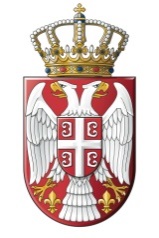  РЕПУБЛИКА СРБИЈА  Министарство омладине и спорта Број: 404-02-15/2017-08Датум: 15. мај 2017. годинеБ е о г р а д Булевар Михајла Пупина 2